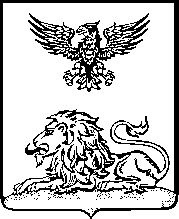 РОВЕНЬСКАЯ ТЕРРИТОРИАЛЬНАЯ ИЗБИРАТЕЛЬНАЯ КОМИССИЯП О С Т А Н О В Л Е Н И ЕО медиа-плане Ровеньской территориальной	избирательной комиссии на 2024 годВ соответствии со статьей 30 Федерального закона «Об основных гарантиях избирательных прав и права на участие в референдуме граждан Российской Федерации», статьей 34 Избирательного кодекса Белгородской области, в целях обеспечения гарантий прав граждан Российской Федерации на получение полной и достоверной информации о выборах, Ровеньская территориальная избирательная комиссия постановляет:Утвердить медиа-план Ровеньской территориальной избирательной комиссии на 2024 год (приложение № 1).Направить настоящее постановление в Избирательную комиссию Белгородской области для размещения на странице Ровеньской территориальной избирательной комиссии на официальном сайте Избирательной комиссии Белгородской области в информационно- телекоммуникационной сети «Интернет».Контроль за выполнением настоящего постановления возложить на председателя Ровеньской территориальной избирательной комиссии Е.В.Макарову.     Приложение № 1УТВЕРЖДЕНпостановлением Ровеньской территориальной избирательной  комиссии от 29 января 2024 г. № 41/277-1МЕДИА-ПЛАНРовеньской территориальной избирательной комиссии на 2024 год29 января 2024 года№ 41/277-1Председатель Ровеньской территориальной    избирательной комиссииЕ.В.Макарова                  Секретарь Ровеньской территориальной      избирательной комиссииА.В.ЕвтуховаСрок/датыМероприятияВид отчетной документацииИсточникиИсточникиИсточникиИсточникиОтветственныеПримечанияСрок/датыМероприятияВид отчетной документацииСайт ОблизбиркомаСтраницы ТИК на сайтах администраций муниципальных районов, городских округовСоциальные сетиСМИОтветственныеПримечанияЕженедельноЗаседания ТИК;АнонсированиеВ течение суток с датыВ течение суток с датыВ течение суток с датыВ течение суток с датыПредседателизаседания Рабочих групп;проводимых мероприятий,завершения мероприятиязавершения мероприятиязавершения мероприятиязавершения мероприятияТИКзаседания молодежнойподготовка материалов дляизбирательной комиссии;участия в мероприятиях,выступления представителейинформаций на сайтах и вТИК;социальных сетях;семинары-совещания сразмещение фото отчетов,участковыми избирательнымиматериалов вкомиссиями; обучающиесоответствующихмероприятия с организаторамиисточникахвыборов; мероприятия поповышению правовой культуры; мероприятия ко Дню молодого избирателя; освещениепроведенных мероприятий ТИК; внедрение и использованиесовременных цифровых избирательных технологий; участие в региональныхмероприятиях и иных значимых мероприятиях;современные цифровые стандарты в избирательномпроцессе; применение системы дистанционного электронного голосования (ДЭГ);персональное информирование избирателей при реализации проекта «ИнформУИК»В период проведенияизбирательной кампанииПо отдельно утвержденному медиа-плануАнонсирование проводимых мероприятий, подготовка материалов для участия в мероприятиях, информаций на сайтах и в социальных сетях;размещение фото отчетов, материалов всоответствующих источникахВ течение суток с даты завершения мероприятияТИК